 111年「志企相挺-企業敦親睦鄰計畫」-台電『E起掌握 聰明用電』講座目的：為推動本縣企業參與志願服務，及因應夏季來臨，高溫導致冷氣使用需求增加，且每年6月至9月啟用夏月電價，也讓民眾對於電價變貴相當有感，特邀請台灣電力公司金門區營業處分享全球暖化造成的影響，以及金門推動再生能源現狀，並藉由分享電器安全及節電攻略，培訓志工如何聰明並安全用電，另未來協助推動至各志願服務團隊及社區等公共空間。主辦單位：金門縣政府社會處協辦單位：台灣電力公司金門區營業處、金門縣志願服務推廣中心辦理時間：111年7月27日(星期三) 13：50-17：00辦理地點：金門縣文化局2樓視聽室參加對象及人數：本縣立案志工隊轄下志工，計50人，額滿提前截止。預期效益：藉由分享貼近生活的電器使用實例，強化志工用電安全相關知能，養成安全防範意識。培訓縣內志工學習用電及節電相關資訊與知識外，亦可在村里社區內推動「節電從你我作起」，達到「金門幸福永續島 循環經濟更美好」目標。與台灣電力公司金門區營業處合作辦理講座，建立友善企業形象，並有效利用社會資源連結，共同推動志願服務，形成服務中學習，學習中成長，成長中再服務付出的善循環。課程表：附件一111年「志企相挺-企業敦親睦鄰計畫」-台電『E起掌握 聰明用電』講座報名須知一、研習時間：111年7月27日(星期三) 13：50-17：00二、研習地點：金門縣文化局2樓視聽室。三、報名時間：即日起至111年7月22日(星期五)止，額滿提前截止。四、報名方式：一律採網路報名，請至https://reurl.cc/A7ZdMZ或掃描QRCode進行線上報名，並請務必確認電子信箱及聯絡電話是否正確，如因額滿未報名成功，將以電子郵件/電話通知。聯絡人：金門縣志願服務推廣中心張貽婷小姐，電話082-318823#67572。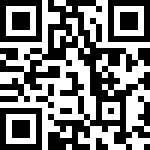 五、參與對象：本縣立案志工隊轄下志工。六、全程參與者核發研習證明。七、為因應防疫座位安排，請務必事先報名，恕不受理現場報名或旁聽；如未能出席，請於111年7月22日(星期五)下班前來電告知，以利通知候補學員到課，無故缺席者，本中心有權不受理該單位後續其他課程之報名。八、若有身體不適或發燒等症狀請勿前來，另請配合全程配戴口罩，並請勿於室內飲食。時間課程內容講師13:50~14:00報   到報   到14:00~14:10長官致詞社會處董燊處長14:10~15:00E手掌握用電大小事台電金門區處邱顯華/武傳文14:10~15:00地球生病了台電金門區處邱顯華/武傳文15:00~15:10休   息休   息15:10~16:00再生能源-綠電 台電金門區處邱顯華/武傳文15:10~16:00何謂一度電 台電金門區處邱顯華/武傳文16:00~16:10休   息休   息16:10~17:00節約用電台電金門區處邱顯華/武傳文17:00~賦   歸賦   歸